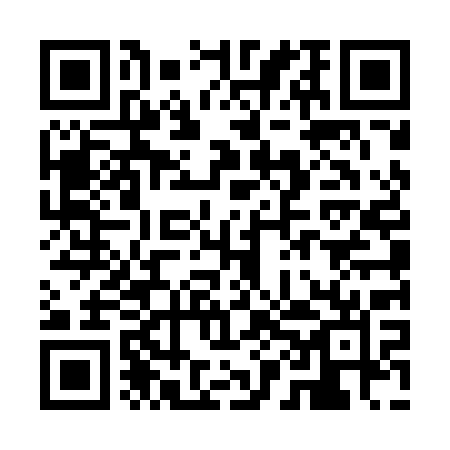 Prayer times for Bruyere Madame, BelgiumMon 1 Apr 2024 - Tue 30 Apr 2024High Latitude Method: Angle Based RulePrayer Calculation Method: Muslim World LeagueAsar Calculation Method: ShafiPrayer times provided by https://www.salahtimes.comDateDayFajrSunriseDhuhrAsrMaghribIsha1Mon5:227:181:465:208:1510:042Tue5:197:151:465:208:1710:073Wed5:167:131:465:218:1910:094Thu5:137:111:455:228:2010:115Fri5:117:091:455:238:2210:136Sat5:087:071:455:248:2410:157Sun5:057:051:445:258:2510:178Mon5:027:021:445:258:2710:199Tue4:597:001:445:268:2810:2210Wed4:576:581:445:278:3010:2411Thu4:546:561:435:288:3210:2612Fri4:516:541:435:288:3310:2813Sat4:486:521:435:298:3510:3114Sun4:456:501:435:308:3610:3315Mon4:426:471:425:318:3810:3516Tue4:396:451:425:318:4010:3817Wed4:366:431:425:328:4110:4018Thu4:336:411:425:338:4310:4319Fri4:306:391:415:348:4410:4520Sat4:276:371:415:348:4610:4821Sun4:246:351:415:358:4810:5022Mon4:216:331:415:368:4910:5323Tue4:186:311:415:368:5110:5524Wed4:156:291:405:378:5210:5825Thu4:126:271:405:388:5411:0126Fri4:086:251:405:388:5611:0327Sat4:056:241:405:398:5711:0628Sun4:026:221:405:408:5911:0929Mon3:596:201:405:409:0011:1130Tue3:566:181:405:419:0211:14